Лот № 11(набережная озера Летнего)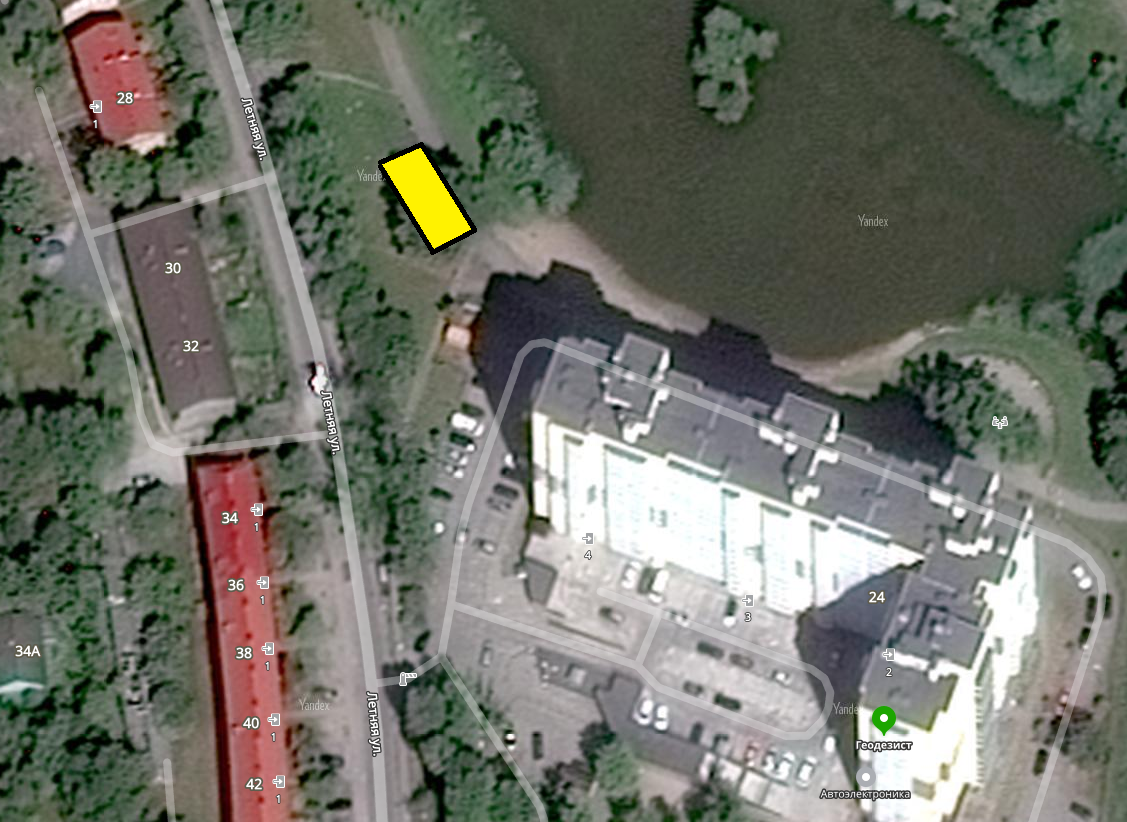 (3 м х 17 м = 51 кв. м)